Navigate home screen and functionalityThis User Guide outlines the actions possible from the CMS Portal Home page, including:Accessing jurisdictions connected to the CMS Portal to:Commence a new case, orRequest access to an existing case you’re a party toFiling on an existing caseView your cases and access documents and information on these cases.StepActionActionResultLog into the CMS PortalLog into the CMS PortalThe CMS Portal screen displays: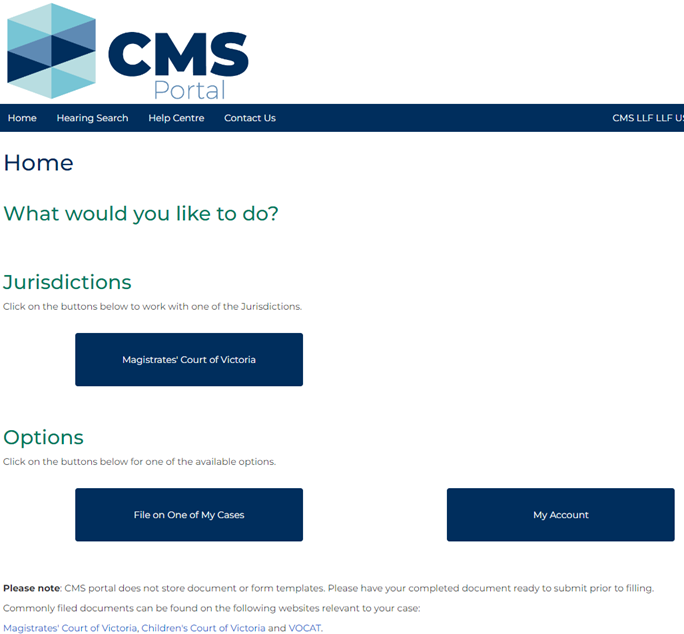 Navigate to the top of the main screen of the CMS Portal Home page:Navigate to the top of the main screen of the CMS Portal Home page:The CMS Portal screen displays: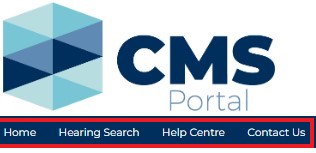 Continued …Continued …Continued …Continued …Navigate the Jurisdictions section of the CMS Portal Home page:The CMS Portal screen displays: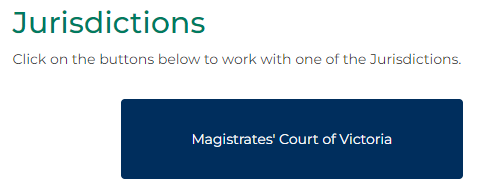 The CMS Portal screen displays:Continued …Continued ….Continued …Continued ….Continued …Continued ….StepActionResultNavigate the Options buttons on the CMS Portal Home page: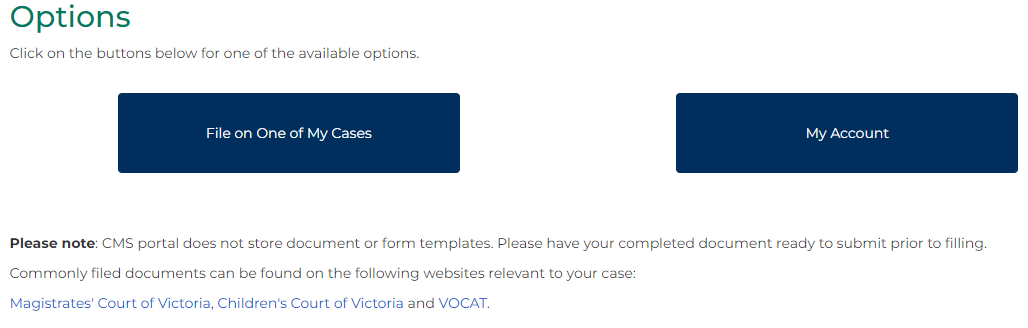 Navigate the Options buttons on the CMS Portal Home page: